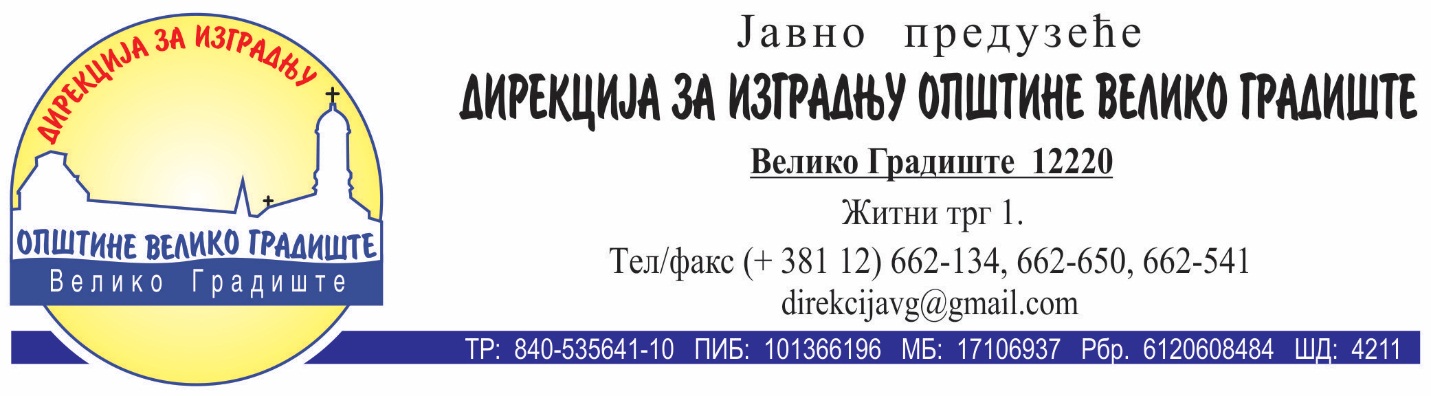 Нашброј: 672/2015-ЈНДатум:  19.11.2015. годинеПОЈАШЊЕЊЕ КОНКУРСНЕ ДОКУМЕНТАЦИЈЕЈН 27/2015У складу са чланом 63. став 2. Закона о јавним набавкама, један од потенцијалних понуђача обратио се Наручиоцу са захтевом за појашњење одређених питања у вези са конкурсном документацијом за радове- изградњу пристана у Раму-по принципу „КЉУЧ У РУКЕ редни број ЈН 27/2015, а Наручилац на основу члана 63. став 3. Закона о јавним набавкама, на постављена питања даје следеће појашњење:Питање бр.1Шта чини структуру  трошкова одржавања пристана?Одговор: Структуру трошкова одржавања пристана обухватају сви инвестициони трошкови и трошкови за уклањање недостатака уочених приликом кварталног прегледа пристана у гараннтном року.Питање бр.2	На који временски период се одржавање обавља (на месечном/годишњем нивоу) ?Одговор:	Понуђач је у побавези да објекат одржава континуирано у току трајања гарантног рока. 	У току трајања гарантног рока наручилац ће све предлоге мера добијених на основу кварталних прегледа објекта достављати понуђачу у року од 15 дана од добијања истих. Понуђач је у обавези да поступа по достављеним мерама у року од 15 дана д дана достављања.Питање бр.3	Да ли су трошкови регистрације пристана укључени у ове трошкове и у ком периоду падају на рачун извођача радова?Одговор:	Трошкови регистрације пристана укључени су у структуру трошкова и падају на рачун понуђача приликом прве регистрације објекта. Првом регистрацијом објекта рачуна се  регистрација пре финалне примопредаје објекта. У тренутку примопредаје објекта неопходно је да објекат има важечу регистрацију која не би требало да истиче за минимум 10 месеци и више. У случају да у тренутку примопредаје регистрација објекта важи мање од 10 месеци, наредна регистрација пада на терет понуђача, односно понуђач је дужан да  сноси трошкове наредне регистрације.                                                                               Комисија за јавну набавку